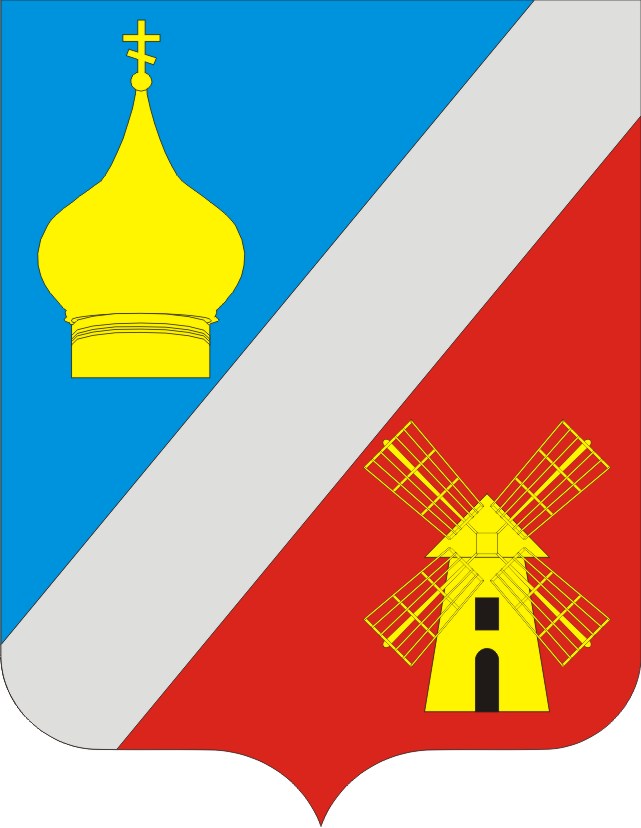      АДМИНИСТРАЦИЯФедоровского сельского поселения    Неклиновского района Ростовской области         ПОСТАНОВЛЕНИЕ                                 с. Федоровка«16» июня 2020г.    		                                                              № 44О внесении изменения в постановление Администрации Федоровского сельского поселения от 06.12.2019 № 107В целях уточнения порядка финансирования работ по строительству, реконструкции и капитальному ремонту объектов, выполнению мероприятий по благоустройству территории, а также ремонту автомобильных дорог, Администрация Федоровского сельского поселения постановляет:            1. Внести в  постановление Администрации Федоровского сельского поселения от 06.12.2019 № 107 «Об утверждении Порядка организации и финансирования из бюджета Федоровского сельского поселения Неклиновского района работ по строительству, реконструкции, капитальному ремонту объектов, выполнению мероприятий по благоустройству территории, а также ремонту автомобильных дорог»  изменение согласно приложению.           2. Настоящее постановление вступает в силу со дня его официального опубликования (обнародования).3. Контроль за исполнением настоящего постановления оставляю за собой.Глава АдминистрацииФедоровского сельского поселения					Железняк Л.Н.											Приложениек постановлению АдминистрацииФедоровского сельского поселенияот  16.06.2020г. № 44Изменения, вносимые в постановление Администрации Федоровского сельского поселения от 06.12.2019 № 107 «Об утверждении Порядка организации и финансирования из бюджета Федоровского сельского поселения Неклиновского района работ по строительству, реконструкции, капитальному ремонту объектов, выполнению мероприятий по благоустройству территории, а также ремонту автомобильных дорог»Пункт 4.8 раздела 4 приложения №1 изложить в редакции:«4.8. При заключении договоров (муниципальных контрактов) о выполнении работ по строительству, реконструкции и капитальному ремонту объектов капитального строительства муниципальной собственности, финансовое обеспечение которых планируется осуществлять полностью или частично  за счет целевых средств областного бюджета, допускается, в зависимости от специфики, технической сложности объекта, авансирование работ в размерах и на условиях, аналогичных установленным постановлением Правительства Ростовской области о мерах по обеспечению исполнения областного бюджета для получателей средств областного бюджета».